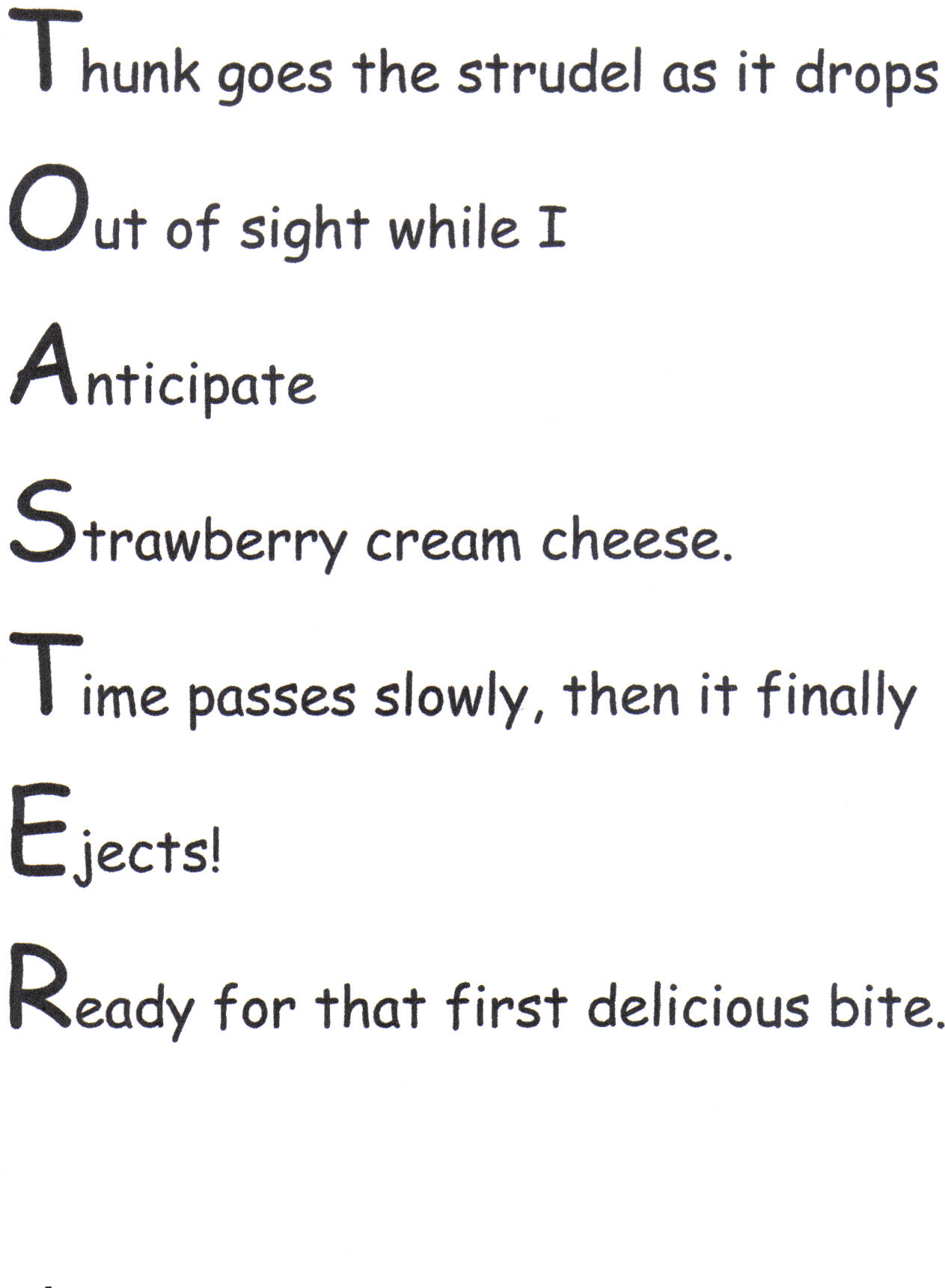 Websites to check out:BBC Bitesize KS1 and KS2 lots of interesting videos and quizzes.